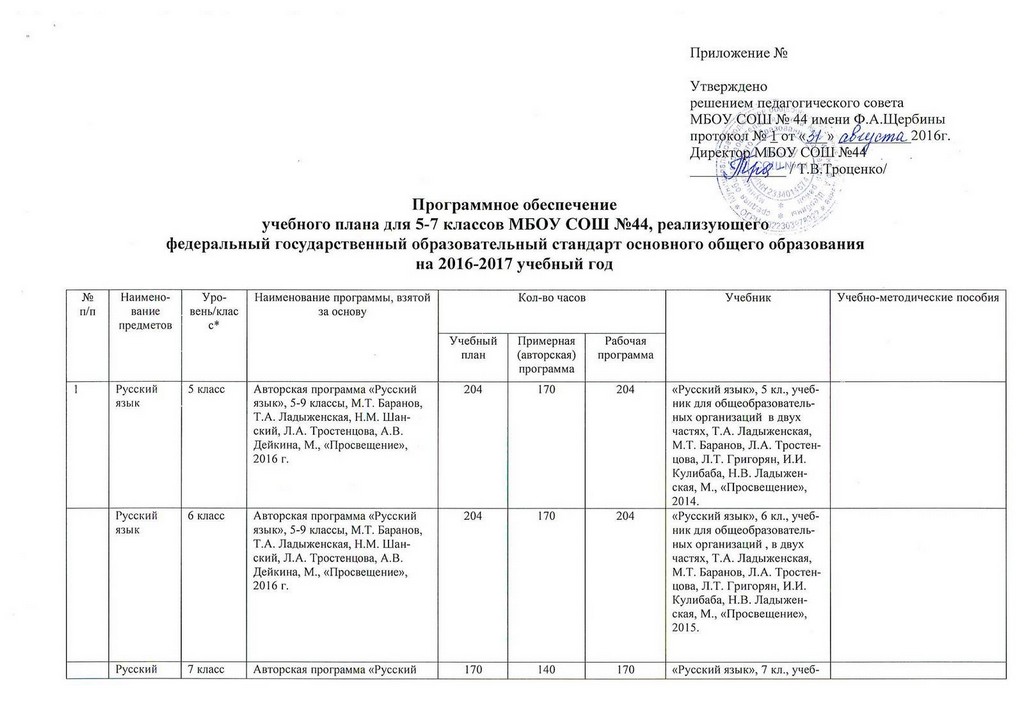 Ответственный исполнитель:   Луговская С.Н.   46358Русский язык7 классАвторская программа «Русский язык», 5-9 классы, М.Т. Баранов, Т.А. Ладыженская, Н.М. Шанский, Л.А. Тростенцова, А.В. Дейкина, М., «Просвещение», 2016 г.170140170«Русский язык», 7 кл., учебник для общеобразовательных организаций , Т.А. Ладыженская, М.Т. Баранов, Л.А. Тростенцова, Л.Т. Григорян, И.И. Кулибаба, Н.В. Ладыженская, М., «Просвещение», 2016,2Литература5 классПрограмма «Литература, 5-9 классы», В.Я. Коровина и др., М., «Просвещение», 2014 г.102105102«Литература», 5 кл., учебник для общеобразовательных организаций , в двух частях, В.Я.  Коровина, В.П. Журавлёв, В.И. Коровин, М., «Просвещение», 2014.Литература6 классПрограмма «Литература, 5-9 классы», В.Я. Коровина и др., М., «Просвещение», 2014 г.102105102«Литература», 6 кл., учебник для общеобразовательных организаций, в двух частях, В.Я.  Коровина, В.П. Журавлёв, В.И. Коровин, М., «Просвещение», 2015.Литература7 классПрограмма «Литература, 5-9 классы», В.Я. Коровина и др., М., «Просвещение», 2014 г.686868«Литература», 7 кл., учебник для общеобразовательных организаций, в двух частях, В.Я.  Коровина, В.П. Журавлёв, В.И. Коровин, М., «Просвещение», 2015.3Английский язык2 уровень(5-9 кл.)«Английский язык» Рабочие программы. Предметная линия учебников «Английский в фокусе» 5-9 классы В. Г.Апальков, Москва, Просвещение, 20163063153065 класс102105102«Английский язык», 5 кл.,  учебник для общеобразовательных организаций с прил. на электрон. носителе, Ю.Е. Ваулина, Дженни Дули, О.Е. Подоляко, В. Эванс, М., Express Publishing, «Просвещение», 2014.Рабочая тетрадь «Английский язык», 5 кл., Ю.Е. Ваулина, Дженни Дули, М., Express Publishing, «Просвещение», 2015.6 класс102105102«Английский язык», 6 кл.,  учебник для общеобразовательных организаций с прил. на электрон. носителе, Ю.Е. Ваулина, Дженни Дули, О.Е. Подоляко, В. Эванс, М., Express Publishing, «Просвещение», 2016.Рабочая тетрадь «Английский язык», 6 кл., Ю.Е. Ваулина, Дженни Дули, М., Express Publishing, «Просвещение», 2015.7 класс102105102«Английский язык»,7 кл.,  учебник для общеобразовательных организаций с прил. на электрон. носителе, Ю.Е. Ваулина, Дженни Дули, О.Е. Подоляко, В. Эванс, М., Express Publishing, «Просвещение», 2013.4Немецкий язык2 уровень(5-9 кл.)Примерные программы по учебным предметам. Иностранный язык. 5-9 классы. Стандарты второго поколения, М., «Просвещение», 2012 г. 3063153065 класс102105102«Немецкий язык», 5 кл., И.Л. Бим, Л.И. Рыжова, М., «Просвещение», 2013 г.6 класс102105102«Немецкий язык», 6 кл., в двух частях, И.Л. Бим, Л.В. Садомова, Л.М. Санникова, М., «Просвещение», 2015 г.7 классПрограмма общеобразовательных учреждений «Немецкий язык» 5 – 9 классы. И.Л. Бим. М: «Просвещение», 2012.102105102«Немецкий язык», 7 кл., И.Л. Бим, Л.В. Садомова, М., «Просвещение», 2015 г.5Математика2 уровень (5-6 классы)Программа Математика. Рабочие программы. Предметная линия учебников «Сферы». 5-6 класс. Москва «Просвещение», 2013. Авторы  Л.В. Кузнецова, С.С.Минаева и др.4084084085 класс204204204«Математика. Арифметика. Геометрия», 5 кл.,  учебник для общеобразовательных организаций с прил. на электрон. носителе, Е.А. Бунимович. Г.В. Дорофеев, С.Б. Суворова и др.,  М., «Просвещение», 2014 г.6 класс204204204«Математика. Арифметика. Геометрия», 6 кл.,  учебник для общеобразовательных организаций с прил. на электрон. носителе, Е.А. Бунимович. Л.В. Кузнецова, С.С. Минаева и др.,  М., «Просвещение», 2014 г.«Математика. Арифметика. Геометрия. Задачник», 6 кл.,  учебное пособие для учащихся общеобразовательных организаций, Е.А. Бунимович, Л.В. Кузнецова, С.С. Минаева и др.,  М., «Просвещение», 2015 г.«Математика. Арифметика. Геометрия. Тетрадь-экзаменатор», 6 кл., учебное пособие для учащихся общеобразовательных организаций, Кузнецова, С.С. Минаева, Л.О. Рослова, С.Б. Суворова,  М., «Просвещение», 2015 г.«Математика. Арифметика. Геометрия. Тетрадь-тренажёр», 6 кл.,  учебное пособие для учащихся общеобразовательных организаций, Е.А. Бунимович, Л.В. Кузнецова, С.С. Минаева и др.,  М., «Просвещение», 2015 г.Алгебра 7 классСборник рабочих программ «Алгебра.7-9 классы». Сост. Т.А.Бурмистрова, М.: Просвещение, 2016г.136136136Алгебра. 7 класс: учебн. для общеобразоват. организаций / Ю.Н.Макарычев, Н.Г.Миндюк, К.И.Нешков, С.Б.Суворова; под ред. С.А.Теляковского. – М.:Просвещение, 2015-2016.Геометрия 7 классСборник рабочих программ «Геометрия.7-9 классы». Сост. Т.А.Бурмистрова, М.: Просвещение, 2016г.686868Геометрия 7-9 классы: учеб. для общеобразовательных учреждений/ Л.С.Атанасян, В.Ф.Бутузов, С.Б.Кадомцев и др.- М.:Просвещение, 2014-20166История2 уровень(5-9 кл.)Примерная основная образовательная программа, одобренная решением федерального учебно-методического объединения  по общему образованию (протокол от 08.04.2015 №1/15), авторская программа А.Данилов, О.Н.Журавлева, И.Е.Барыкина. «История России. 6-9 классы. (основная школа) М., «Просвещение», 2016.2042062045 класс686868«Всеобщая история. История Древнего мира», 5 кл.,  учебник для общеобразовательных организаций, А.А. Вигасин, Г.И. Годер, И.С. Свенцицкая, под редакцией А.А. Искендерова, М., «Просвещение», 2014 г.Рабочая тетрадь по «Истории Древнего мира», Г.И. Годер, М., «Просвещение», 2015 г.6 класс686868«Всеобщая история. История Средних веков», 6 кл.,  учебник для общеобразовательных организаций, А.А. Вигасин, Г.И. Годер, И.С. Свенцицкая, под редакцией А.А. Искендерова, М., «Просвещение», 2014 г.«История России», 6 кл., учебник для общеобразовательных организаций в 2 частях, Н.М. Арсентьев, А.А. Данилов и др., под редакцией А.В. Торкунова, М., «Просвещение», 2016 г.7 класс687068«Всеобщая история. История Нового времени.1500-1800», 7 кл.,  А.Я.Юдовская, П.А. Баранов, Л.М. Ванюшкина, М., «Просвещение», 2015 г. «История России», 7 кл., учебник для общеобразовательных организаций в 2 частях, Н.М. Арсентьев, А.А. Данилов и др., под редакцией А.В. Торкунова, М., «Просвещение», 2016 г7Обществознание2 уровень(5-9 кл.)Авторская программа «Обществознание. Рабочие программы». Предметная линия учебников под редакцией Л.Н.Боголюбова. 5-9 классы:пособие для учителей общеобраз. Организаций.- М.: Просвещение, 20141021021025 класс343434«Обществознание», 5 кл.,  учебник для общеобразовательных организаций , Л.Н. Боголюбов, Н.Ф. Виноградова, Н.И. Городецкая и др.,  М., «Просвещение», 2016 г.6 класс343434«Обществознание», 6 кл.,  учебник для общеобразовательных организаций с прил. на электрон. носителе, Л.Н. Боголюбов, Н.Ф. Виноградова, Н.И. Городецкая и др.,  М., «Просвещение», 2015 г.7 класс343434«Обществознание», 7 кл.,  учебник для общеобразовательных организаций с прил. на электрон. носителе, Л.Н. Боголюбов, Н.Ф. Виноградова, Н.И. Городецкая и др.,  М., «Просвещение», 2015 г.8География2 уровень(5-9 кл.)«География. Рабочие программы». Предметная линия учебников «Полярная звезда» 5-9 класс. В.В.Николина, А.И.Алексеев, Е.К.Липкина – М.: Просвещение, 2013  1361251365 класс343534«География», 5-6 классы,  учебник для общеобразовательных организаций, А.И. Алексеев, В.В. Николина, Е.К. Липкина и др.,  М., «Просвещение», 2014 г.6 класс343534«География», 5-6 класс,  учебник для общеобразовательных организаций с прил. на электрон. носителе (DVD), А.И. Алексеев, В.В. Николина, Е.К. Липкина и др.,  М., «Просвещение», 2014 г.7 класс685568«География», 7  класс,  учебник для общеобразовательных организаций с прил. на электрон. носителе (DVD), А.И. Алексеев, В.В. Николина, Е.К. Липкина и др.,  М., «Просвещение», 2016 г.9Биология2 уровень(5-9 кл.)Программа «Биология», 5-9 классы. И.Н.Пономарева, В.С. Кучменко, О.А. Корнилова. М.: Вентана-Граф, 20131701381705 класс343534«Биология», 5 кл., учебник для учащихся общеобразовательных организаций, И.Н. Пономарёва, И.В. Николаев, О.А. Корнилова, под редакцией И.Н. Пономарёвой,  М., «Вентана - Граф», 2016 г.6 класс683568«Биология», 6 кл., учебник для учащихся общеобразовательных организаций, И.Н. Пономарёва, О.А. Корнилова, В.С. Кучменко под редакцией И.Н. Пономарёвой,  М., «Вентана - Граф», 2015  г.7 класс686868«Биология», 7 кл., Константинов В.М., Бабенко В.Г., Кучменко В.С., - М., «Вентана - Граф», 2016 г.10Музыка2 уровень(5-7 кл.)Программа по музыке «Музыка» V—VII классы», Г.П. Сергеева, Е.Д. Критская, М., «Просвещение», 2014 г.1021041025 класс343534«Музыка», 5 кл.,  учебник для общеобразовательных организаций, Г.П. Сергеева, Е.Д. Критская, М., «Просвещение», 2014 г.6 класс343534«Музыка», 6 кл.,  учебник для общеобразовательных организаций, Г.П. Сергеева, Е.Д. Критская, М., «Просвещение», 2014 г.7 класс343434«Музыка»,7 кл.,  учебник для общеобразовательных организаций, Г.П. Сергеева, Е.Д. Критская, М., «Просвещение», 2010 г.11Изобразительное искусство2 уровень(5-6 классы)Программа «Изобразительное искусство. 5-9 классы», Б.М. Неменский, Л.А. Неменская и др., М., «Просвещение», 2014 г.1021051025 класс343534«Изобразительное искусство. Декоративно-прикладное искусство в жизни человека», 5 кл., Н.А. Горяева, О.В. Островская, под редакцией Б.М. Неменского,  М., «Просвещение», 2013-2015 г.6 класс343534«Изобразительное искусство. Искусство в жизни человека», 6 кл., Л.А. Неменская, под редакцией Б.М. Неменского,  М., «Просвещение», 2013-2015 г.7 класс343534«Изобразительное искусство. Дизайн и архитектура  в жизни человека», 7 кл., Л.А. Неменская, под редакцией Б.М. Неменского,  М., «Просвещение», 2013-2015 г.12Технология2 уровень (5-8 классы)Программа «Технология. 5-8 (9) классы», Н.В. Синица, П.С. Самородский, М., «Вентана – Граф», 2013 г.2042042045 класс(дев.)686868«Технология. Технологии ведения дома», 5 кл.,  учебник для учащихся общеобразовательных организаций, Н.В. Синица, В.Д. Симоненко, М., «Вентана - Граф», 2013 г.6 класс (дев.)686868«Технология. Технологии ведения дома», 6 кл.,  учебник для учащихся общеобразовательных организаций, Н.В. Синица, В.Д. Симоненко, М., «Вентана - Граф», 2013 г.7 класс (дев.)686868«Технология. Технологии ведения дома», 7 кл.,  учебник для учащихся общеобразовательных организаций, Н.В. Синица, В.Д. Симоненко, М., «Вентана - Граф», 2013 г.Технология2 уровень (5-8 классы)Программа «Технология. 5-8 (9) классы», А.Т.Тищенко, Н.В. Синица, П.С. Самородский, М., «Вентана – Граф», 2013 г.2042042045 класс(м.)686868«Технология. Индустриальные технологии», 5 кл., учебник для учащихся общеобразовательных организаций,  А.Т. Тищенко, В.Д. Симоненко, М., «Вентана - Граф», 2014  г.6 класс(м.)686868«Технология. Индустриальные технологии», 6 кл., учебник для учащихся общеобразовательных организаций,  А.Т. Тищенко, В.Д. Симоненко, М., «Вентана - Граф», 2016  г.7 класс(м.)686868«Технология. Индустриальные технологии», 7 кл., учебник для учащихся общеобразовательных организаций,  А.Т. Тищенко, В.Д. Симоненко, М., «Вентана - Граф», 2016  г.13ОБЖ2 уровень (5-7 кл.)Примерная Федеральная программа основного общего образования по ОБЖ.Программа «Основы безопасности жизнедеятельности. 5-9 классы», А.Т. Смирнов, Б.О. Хренников, М., «Просвещение», 2014 г.1021041025 класс343534«Основы безопасности жизнедеятельности», 5 кл., учебник для общеобразовательных организаций с приложением на эл. носителе, А.Т. Смирнов, Б.О. Хренников, М., «Просвещение», 2014 г.6 класс343534«Основы безопасности жизнедеятельности», 6 кл., учебник для общеобразовательных организаций с приложением на эл. носителе, А.Т. Смирнов, Б.О. Хренников, М., «Просвещение», 2015 г.7 класс343434«Основы безопасности жизнедеятельности», 7 кл., учебник для общеобразовательных организаций с приложением на эл. носителе, А.Т. Смирнов, Б.О. Хренников, М., «Просвещение», 2014 г.14Физическая культура2 уровень(5-9 кл.)Программа «Физического воспитания 1-11»,  классы, В.И. Лях, М., «Просвещение», 2016.3063063065 классПримерная основная программы основного общего образования (одобренной решением федерального учебно – методического объединения по общему образованию (протокол от 8 апреля 2015 года №1/15)Примерная программа по учебным предметам. Физическая культура 5-9 классы. – М.: Просвещение,2012. (Стандарты второго поколения)Программа  В.И.Лях Физическая культура. Предметная линия учебников М.Я. Виленского, В.И.Ляха. 5 – 9 классы. – М.: Просвещение, 2014. 102102102«Физическая культура», 5-7 кл., учебник для общеобразовательных организаций, М.Я. Виленский, И.М. Туревский, Т.Ю. Торочкова, В.А. Соколкина и др., М., «Просвещение», 2014 г.6 класс102102102«Физическая культура», 5-7 кл., учебник для общеобразовательных организаций, М.Я. Виленский, И.М. Туревский, Т.Ю. Торочкова, В.А. Соколкина и др., М., «Просвещение», 2014 г.7 класс102102102«Физическая культура», 5-7 кл., учебник для общеобразовательных организаций, М.Я. Виленский, И.М. Туревский, Т.Ю. Торочкова, В.А. Соколкина и др., М., «Просвещение», 2014 г.15Кубановедение2 уровень(5-9 классы)Программа «Кубановедение» для 5 – 9 классов общеобразовательных учреждений Краснодарского края, под ред. Зайцева Л.М. Краснодар, ОИПЦ «Перспективы образования»,  2014г. методические рекомендации по предмету «Кубановедение» на 2016-2017 учебный год1021021025 класс343434«Кубановедение: археология, мифология, культура», учебник для 5 класса общеобразовательных учреждений, Б.А. Трёхбратов, Е.А. Хачатурова, Т.А. Науменко,  Краснодар, ОИПЦ  «Перспективы образования»,  2014 г.6 класс343434«Кубановедение», учебное пособие для общеобразовательных учреждений, 6 класс, Б.А. Трёхбратов, В.В. Бондарь, И.А. Терская, К.П. Казарян, А.Н. Криштопа, С.А. Лукьянов, Краснодар, ОИПЦ  «Перспективы образования»,  2015 г.7 класс343434«Кубановедение», учебное пособие для общеобразовательных учреждений, 7 класс, Б.А. Трёхбратов, В.В. Бондарь, И.А. Терская, К.П. Казарян, А.Н. Криштопа, С.А. Лукьянов, Краснодар, ОИПЦ  «Перспективы образования»,  2015 г.16Физика 7 класс базовыйПрограмма основного общего образования. Физика.7-9 классы. Авторы А.В.Пёрышкин, Н.В.Филонович,Е.М . Гутник (Физика.7-9классы: рабочие программы. ФГОС.5-е изд).- М.:Дрофа, 2015 с учётом планируемого к использованию УМК А.В.Пёрышкина,  Е.М.Гутник686868ФГОС А.В.Перышкин. Физика. 7 класс. И.Д.«Дрофа», 20161.ФКГОС Физика7кл.: учебник/А.В.Перышкин.3-е изд.,стереотип.-М.:Дрофа, 20152.Лукашик В .И. Сборник задач по физике для 7-9 классов общеобразовательных учреждений – М.: Просвещение,  2013г.3. Уроки физики Кирилла и Мефодия. Мультимедийный учебник.4.Кирилл и Мефодий. Библиотека Электронных наглядных пособий. Физика-717Информатика и ИКТ7 классПрограмма для основной школы: 7-9 классы, Л.Л.Босова, А.Ю.Босова, 2-е издание, - М.: Бином. Лаборатория знаний, 2014г.343434ФГОС Информатика 7 класс, Л.Л.Босова, А.Ю.Босова, 3-е издание, - М.: Бином. Лаборатория знаний, 2015г.